أَلسَّلٰامُ عَلَیکَ یٰا عَلی اِبنِ موسَی أَلرّضٰآسلام بر تو ای عصمت هشتمتو بـر زخـم دلـم باریده اى باران رحمت راتو را مـن مـیشناسم، مـنبع پاک کـرامت را
ازآن روزى کـه حلقه بر ضریحت بست دستانمدلم شـیدا شد و دادم زکـف دامـان طاقت را . . .
شهادت غریب الغربا آقا امام رضا علیه السلام بر شما محب آن حضرت تسلیت باد.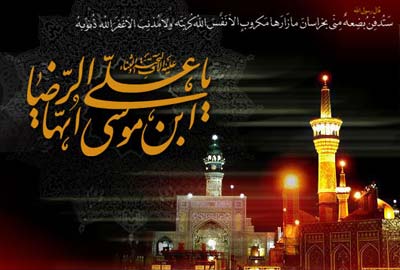 